Travel Request/Approval Form Department of PhilosophyName:_				VIP: ____________E-mail:___________________________________  Mailing Address for Check:____________________________________________________________________________Destination:_________________________________________________		_____________		_______ (University/College/Event Name)	_____________________________________________________________________________					 (City, State, Country)*ALTERNATE RETURN ROUTE: Only if flying from one destination to another (not covered by funding) rather than returning directly to Columbia.DATE LEAVING:				 	DATE RETURNING:				 (MM/DD/YYYY) 						(MM/DD/YYYY) TIME LEAVING (home): 				TIME RETURNING (home):				PURPOSE OF TRIP: CONFERENCE													 PRESENTING A PAPER: 	YES___ 	NO___ 	             INVITED___ OTHER:_________________________________________________________________________________________________ NO FUNDS REQUESTED; INSURANCE PURPOSES ONLY: 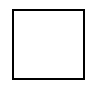 FUNDS REQUESTED: FUNDING SOURCE(S): (List all sources of funding and respective amounts.)OFFICE USE ONLYTOTAL FUNDS APPROVED: $_________________ 	DECLINED: $________________________GRADUATE DIRECTOR’S SIGNATURE: _______________________________ DATE:_________________CHAIR’S SIGNATURE: 						   DATE: 			_____DATE SUBMITTED TO PROGRAM COORDINATOR: ________________________________________AIRFARE $ GROUND TRAVEL $ MEALS $  LODGING $ REGISTRATION $ DRIVING: MILES =_____ X $0.52$ PARKING $ OTHER (list) $ NUMBER OF CLASSES TO BE MISSED: HOW CLASSES WILL BE COVERED:(Give name of person covering classes)TRAVELER’S SIGNATURE:                                                                                                              DATE: